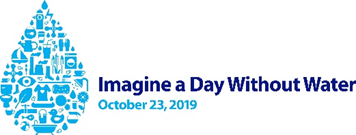 Imagine a Day Without Water Trivia Answer SheetGeneral Water KnowledgeWater is an Essential ResourceCosts and Affordability of Drinking WaterThreats to our Water Supply and InfrastructureState of our Water InfrastructureNational Water Investment GapCost of National Inaction on WaterEconomic BenefitsMost of the world’s water is salty or otherwise undrinkable, another 2 percent is locked in ice caps and glaciers. What percent of the world’s water supply can be used as drinking water?1 5 10 True or false. There is the same amount of water on Earth as there was when the planet was formed?TrueFalseWhat are the three states of water during the water cycle? Liquid, vapor and ______.Plasma Gel IceThe average person could live without food for nearly a month. But water is so essential to human life, a person can only survive about ____ week(s) without water.OneTwo ThreeAbout how many gallons of water does the average American use per day?20-30 50-60 80-100What is the largest use of household water?Taking showers and baths Flushing the toiletLaundryWhat is the largest use of water in the US?Irrigation of agriculture Consumption at homes and businesses Generating electric powerThe average cost for water supplied to a home in the U.S. is about $2 for 1,000 gallons, which equals how many gallons for a penny?OneThreeFiveWhat percent of American voters say what they pay for water service is affordable?30 percent50 percent80 percentTrue of False: Three in five American voters would be willing to pay a modest increase in local water rates to fund improved service. TrueFalseTrue or false: Just as water regulates the temperature of the human body, water regulates the Earth’s temperature. TrueFalse  What factors threaten our water supply? Aging infrastructure/systems Climate Change Growing cities All of the aboveName the two main nutrients that pollute our nation’s waterways as a result of agriculture. Nitrogen and phosphorusHydrogen and oxygen Calcium and magnesiumGlobal warming occurs when ___________,  along with other air pollutants and greenhouse gases collect in the atmosphere, absorb sunlight and solar radiation that have bounced off the earth’s surface, and heats the planet.Chlorine Carbon dioxideCarbon monoxideHow often does a water main burst in the US?Every two minutesEvery two hours Two times per dayEvery year ____ gallons of untreated wastewater and stormwater are released to water bodies without being treated. 900,000 900 million 900 billionMuch of the nation’s underground pipes have a lifespan of ___ to ___ years and are due for replacement.25 to 50 50 to 75 75 to 100The US is currently funding what proportion of its water infrastructure needs? One-fourth One-third One-halfFrom 1977 to 1944 federal contribution to water infrastructure capital spending has declined from 63 percent to what percent? 929 49 How much money needs to be invested in water infrastructure over the next 20 years to get to a state of good repair? $480 million $4.8 billion $4.8 trillionThe federal government spends ____ times more resources upgrading and maintaining IT infrastructure of federal agencies than it does repairing water systems. 414 24A one-day national disruption in water service would cause a loss of how much in national GDP? $22.5 billion $2.25 billion $22.5 millionWhat percent of Americans support a proactive program of water upgrades rather than waiting for systems to fail? 55 percent 65 percent 75 percentWhat percent of Americans support increasing federal investment to rebuild our water infrastructure? 62 percent 88 percent 94 percentHow much money would be generated in economic activity by funding the annual water infrastructure investment need?$220 million $2.2 billion $220 billionClosing the national water infrastructure investment gap would create how many American jobs? 130,000 1.3 million13 millionEmployment opportunities in water infrastructure sectors provide a wage that is what percent above the national average? 20 percent25 percent 30 percentThe number of jobs supported annually by funding the water infrastructure hap is greater than the employed workforce in how many states?61626